                    Sierra Nevada College                                             		      Student Government Association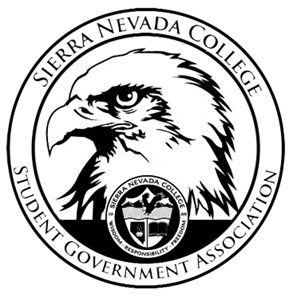 Tuesday, September 18, 2018                      This is an agenda for the SGA Board at                     8:00 AM in Campbell Friedman - SGA Office ScheduleAttendanceOpen at 8:01amReportsPresidentWe are all going to send our bios to Maddy by Friday.The SGA  website will be updated by the end of next week.SNC sign for in front of the school, we want to use the money in the account from the student gift 5 years ago.Vice PresidentTreasurerLast meeting we approved $900, Luka and Lillian will go to Hyatt to finish paying the rest of the depositTo do another club video film, SGA will do this so clubs have a chance to win more money.Dodge ball club tournament Director of CommunicationsNothing to reportSustainability Chair Lauren will talk to Pet Network about doing a pet study break.Director of EventsNothing to reportSenatorsAdvisorGuests & Proposals: Hayden Trail of TreatsOctober 25thHayden was asking if she could use our decorations for her event If you volunteer for trail of treats you can go on the Mammoth trip in November 9th.Golf ClubUsing golf club fund out of club account.General Business Debriefs & Updates:AASHEHayden will be chaperoning the trip.The cost for the registration has increasesLauren will buy the flight tickets and register for ASSHE by Thursday.Upcoming Events:Health WeekToday we are offering free flu shots.Tomorrow: We will have retro shirts, $10 amazon e-gift card, and automatic entry to a vacation in Hawaii. https://bit.ly/2OzAU9a  is the link to send for donors to make an appointment.11am-4pm at David HallMammoth Trip$3000 for lift tickets approved for Mammoth Trip November 9th$2,000 for bus for transportation to get students down to Mammoth on November 9th. Sign-up sheet will have 30 spots and the sign-up sheet will get up for midterm study break.SGAVP ElectionsCongrats to Drake FiskeLast CommentsAdjournmentClose 9:05amSGA Executive Board: President- Ty Casey, Vice President, Treasurer- Luka GobecDirector of Communications- Madalyn Johnson, Sustainability Chair-Lauren Rose, Director of Events-Lillian Kuehneisen,Faculty Advisor- Will Hoida